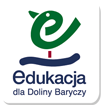 WIE2019_ Omnibus z Doliny Baryczy_Pomnik lwa w Żmigrodzie_Pola Kropielnicka_II kategoria wiekowa_Szkoła Podstawowa im. ks. Jana Twardowskiego w Powidzku_Gmina ŻmigródNa moim zdjęciu przedstawiona jest replika pomnika jednego z lwów z Cmentarza Orląt we Lwowie. Monument powstał w Żmigrodzie w związku z jubileuszem 100. rocznicy odzyskania niepodległości przez Polskę, by upamiętnić mieszkańców Kresów Wschodnich, którzy po II wojnie światowej znaleźli w tym mieście swój nowy dom, a także bohaterów walk o niepodległą Polskę i żołnierzy 27 Wołyńskiej Dywizji Piechoty AK.Moim zdaniem jest to bardzo ważny obiekt dla mieszkańców Żmigrodu, którzy pochodzą ze Kresów Wschodnich, ale nie tylko. Jest położony przy ulicy Poznańskiej. Rzeźba stoi na Skwerze Niepodległości. Pomnik wywarł na mnie ogromne wrażenie: lew jest potężny i dumny, a wszystkie detale są bardzo dopracowane. Miejsce jest bardzo przyjemne, otoczenie jest schludne i zadbane, można usiąść na ławce i podziwiać monument.Cieszę się, że powstała taka rzeźba ponieważ uważam, że mieszkańcom była potrzebna pamiątka z małej ojczyzny. Jest to miejsce warte odwiedzenia.Pola KropielnickaŹródła: https://wroclaw.gosc.pl/doc/5090234.Zmigrodzki-lew-przypomina-o-niepodlegloscihttps://kresy.pl/wydarzenia/w-zmigrodzie-stanie-pomnik-pamieci-wzorowany-na-lwie-z-cmentarza-orlat-we-lwowie-foto/